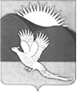 АДМИНИСТРАЦИЯПАРТИЗАНСКОГО МУНИЦИПАЛЬНОГО РАЙОНАПРИМОРСКОГО КРАЯПОСТАНОВЛЕНИЕ10.04.2015                                            село Владимиро-Александровское                                                         № 246О внесении изменений в Реестр граждан, имеющих трехи более детей, подавших заявление о предоставлении бесплатнов собственность земельного участка на территории Партизанского муниципального районаВ соответствии с Федеральным законом от 06 октября 2003 года                     № 131-ФЗ «Об общих принципах организации местного самоуправления               в Российской Федерации», Земельным кодексом Российской Федерации,                           на основании Закона Приморского края от 08 ноября 2011 года № 837-КЗ   «О бесплатном предоставлении земельных участков гражданам, имеющим трех и более детей, в Приморском крае» и Порядка организации работы                       по формированию и ведению реестра граждан, имеющих трех и более детей, подавших заявление о предоставлении бесплатно в собственность земельного участка на территории Партизанского муниципального района», утвержденного постановлением администрации Партизанского муниципального района от 15 мая 2013 года № 451 (в редакции от 19 февраля 2014 года                   № 142), руководствуясь статьями 28, 31 Устава Партизанского муниципального района, администрация Партизанского муниципального районаПОСТАНОВЛЯЕТ:1. Включить в Реестр граждан, имеющих трех и более детей, подавших заявление о предоставлении бесплатно в собственность земельного участка на территории Партизанского муниципального района: 1.1. Пустовалову Елену Леонидовну и присвоить ей реестровый                 номер 210.21.2. Варфоломееву Валентину Игоревну и Варфоломеева Николая Михайловича и присвоить им реестровый номер 211.1.3. Христосенко Ольгу Вадимовну и присвоить ей реестровый                    номер 212.1.4. Мелькову Анастасию Валерьевну и присвоить ей реестровый номер 213.1.5. Ершову Ольгу Николаевну и присвоить ей реестровый номер 214.1.6. Болва Ирину Александровну и присвоить ей реестровый номер 215.1.7. Ярмоленко Елену Анатольевну и присвоить ей реестровый                   номер 216.1.8. Козубовича Николая Николаевича и Зубок Татьяну Евгеньевну          и присвоить им реестровый номер 217.2. Управлению по распоряжению муниципальной собственностью администрации Партизанского муниципального района (Зайцева) разместить информацию из реестра на официальном сайте администрации Партизанского муниципального района в информационно-телекоммуникационной сети «Интернет» (далее - сайт администрации)                    в тематической рубрике «Общество и информация» (подрубрика «Многодетным семьям»).3. Общему отделу администрации Партизанского муниципального района (Кожухарова) опубликовать настоящее постановление в газете «Золотая Долина» и разместить на сайте администрации.И.о. главы Партизанскогомуниципального района						 В.Г.Головчанский